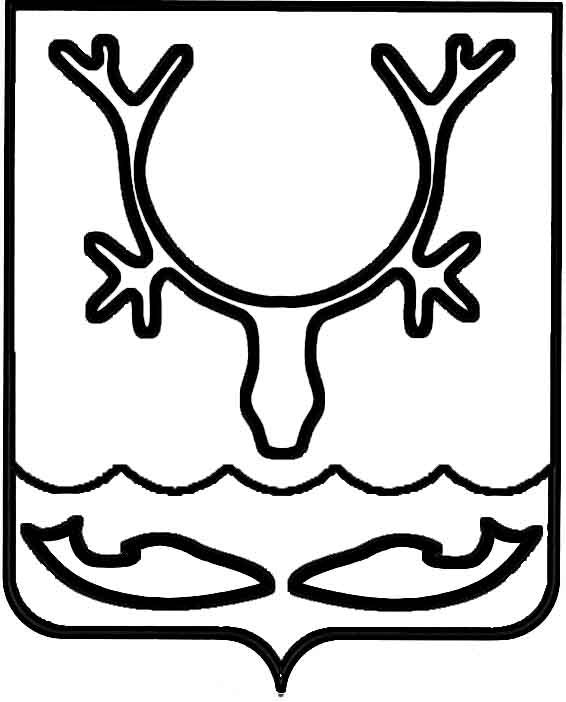 Администрация МО "Городской округ "Город Нарьян-Мар"РАСПОРЯЖЕНИЕот “____” __________________ № ____________		г. Нарьян-МарО создании комиссии по подтверждению проживания граждан Украины, имеющих статус беженца или получивших временное убежище на территории Российской Федерации, в жилых помещениях граждан Российской Федерации на территории муниципального образования "Городской округ "Город Нарьян-Мар"Во исполнение постановления Администрации Ненецкого автономного округа от 11.11.2014 № 435-п "Об оказании адресной финансовой помощи гражданам Украины, имеющим статус беженца или получившим временное убежище                        на территории Российской Федерации и проживающих в жилых помещениях граждан Российской Федерации на территории Ненецкого автономного округа":Создать комиссию по подтверждению проживания граждан Украины, имеющих статус беженца или получивших временное убежище на территории Российской Федерации, в жилых помещениях граждан Российской Федерации                  на территории муниципального образования "Городской округ "Город Нарьян-Мар" (Приложение).Комиссии в своей работе руководствоваться Порядком работы комиссий органов местного самоуправления муниципальных образований Ненецкого автономного округа по подтверждению проживания граждан Украины, имеющих статус беженца или получивших временное убежище на территории Российской Федерации, в жилых помещениях граждан Российской Федерации на территории Ненецкого автономного округа, утвержденным постановлением Администрации Ненецкого автономного округа от 11.11.2014 № 435-п.Опубликовать распоряжение в официальном бюллетене муниципального образования "Городской округ "Город Нарьян-Мар" "Наш город" и на официальном информационном интернет-портале муниципального образования "Городской округ "Город Нарьян-Мар".Контроль за исполнением настоящего распоряжения возложить                         на заместителя главы Администрации МО "Городской округ "Город Нарьян-Мар"                по вопросам социальной политики А.Ю.Коловангина.ПриложениеУТВЕРЖДЕНраспоряжением АдминистрацииМО "Городской округ "Город Нарьян-Мар"от 13.01.2015 № 3-рСостав комиссии по подтверждению проживания граждан Украины, имеющих статус беженца или получивших временное убежище на территории Российской Федерации, в жилых помещениях граждан Российской Федерации  на территории муниципального образования "Городской округ "Город Нарьян-Мар"1301.20153-рГлава МО "Городской округ "Город Нарьян-Мар" Т.В.ФедороваРуденко Анатолий Викторович– начальник отдела по жилищным вопросам Администрации МО "Городской округ "Город Нарьян-Мар" (председатель комиссии);Шиганова Светлана Александровна – специалист отдела по жилищным вопросам Администрации МО "Городской округ "Город Нарьян-Мар" (секретарь комиссии);Юдин Василий Ювенальевич– начальник отделения по делам миграции, виз, разрешений, приглашений и оформления заграничных паспортов Отдела ФМС России                        по Ненецкому автономному округу; Кармакулов Сергей Васильевич– начальник отдела участковых уполномоченных полиции УМВД России по Ненецкому АО;Подольянова Татьяна Викторовна– начальник отдела по делам несовершеннолетних УМВД России по Ненецкому АО.